Jérémy et Mathis, jeunes espoirs de la pétanque pouzaugeaise Portrait Jérémy Gelin, 13 ans, jeune espoir du club de pétanque du Hautbocage, pratique la discipline depuis l’âge de 5 ans. Très vite, il a fait preuve d’une prédisposition naturelle pour ce sport, et a fort logiquement trusté bon nombre de trophées et de titres dans sa catégorie, depuis ses débuts. Jérémy fait la fierté de ses entraîneurs, et est surtout un modèle au sein de l’école de pétanque pouzaugeaise. Grâce à son dernier titre de champion de Vendée cadets en triplettes 2015, remporté avec deux coéquipiers du club de Dompierresur-Yon, Alexis Coffineau et Andgel Breger, il va participer pour la 3e fois consécutive à un championnat de France, les 22 et 23 août prochains à Nevers. Pour se préparer à cette échéance, Jérémy s’entraîne quotidiennement. « Pendant les vacances d’été, je joue tous les jours. Sinon, en hiver, je pratique au moins deux fois par semaine. Avec Alexis et Andgel, nous formons une triplette solide, dans laquelle je suis le tireur », a-til confié entre deux carreaux, lors du concours de vendredi dernier à Pouzauges. Concours qu’il a d’ailleurs emporté, en se frottant avec brio face à des doublettes d’adultes confirmés. Son petit frère Mathis, 8 ans, n’est pas en reste. Il vient d’obtenir le titre de vice-champion de Ligue, en juin dernier, à Châteaubriant. Cela fait seulement trois ans qu’il a débuté, et selon son frère qui le connaît mieux que quiconque, « il a des possibilités, mais il faut le tenir en main » .Jérôme Poupin, président du club, sait qu’il détient dans son club deux petites perles. Il mise sur un avenir prometteur avec ces deux jeunes espoirs : « Jérémy devrait prochainement passer la sélection pour intégrer l’équipe de Ligue, et si tout va bien, l’objectif suivant sera la sélection pour le groupe France. Concernant Mathis, il marche sur les traces de son frère, avec un premier résultat très encourageant au championnat de ligue minimes, alors qu’il n’est que benjamin… Cela en dit long sur ses disposit ions. » 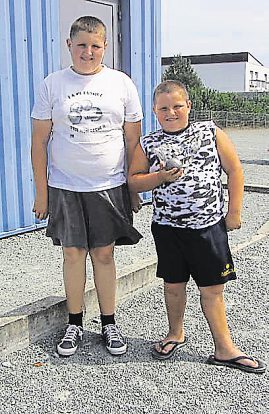 